                 Подготовительная  группа  № 3Дата проведения:  18 мая 2017г.Количество детей: 10 человек   Тема: «Зеленая аптека»Цель: Расширить представления детей о полезных растениях для организма; уметь называть лекарственные растения, область применения этих растений, демонстрация презентации для детей о пользе лекарственных растений.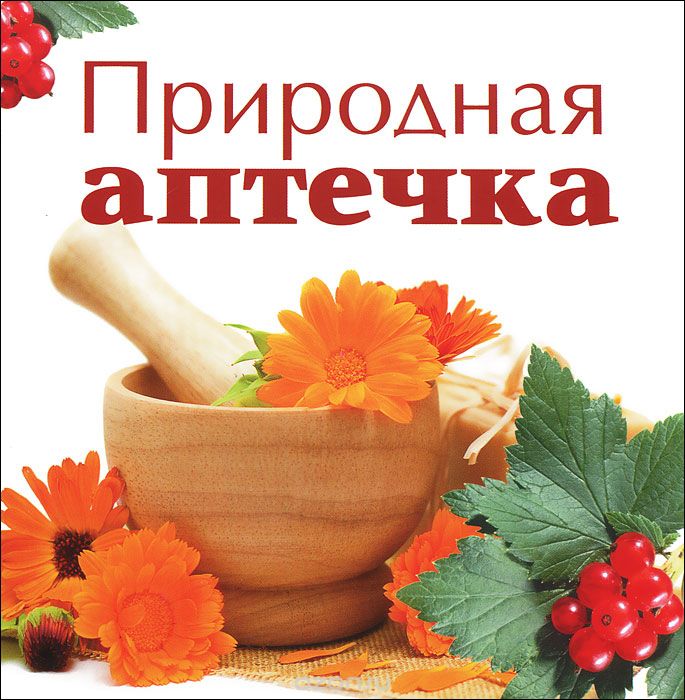 